ЧЕРКАСЬКА МІСЬКА РАДА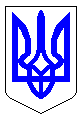 ЧЕРКАСЬКА МІСЬКА РАДАВИКОНАВЧИЙ КОМІТЕТРІШЕННЯВід 28.09.2021 № 1061Про визнання рішення виконавчогокомітету Черкаської міської ради від31.07.2018 № 641 «Про передачу майназ балансу КП «Дирекція парків» на балансКП «Черкаське експлуатаційне лінійне управління автомобільних шляхів» таким, що втратило чинністьВідповідно до рішення Конституційного Суду України від 16.04.2009 № 7-рп/2009, враховуючи звернення комунального підприємства «Черкаське експлуатаційне лінійне управління автомобільних шляхів» (вх. № 20301-01-18 від 10.09.2021), виконавчий комітет Черкаської міської радиВИРІШИВ:1. Визнати рішення виконавчого комітету Черкаської міської ради від 31.07.2018 № 641 «Про передачу майна з балансу КП «Дирекція парків» на баланс КП «Черкаське експлуатаційне лінійне управління автомобільних шляхів» таким, що втратило чинність.2. Контроль за виконанням рішення покласти на директора департаменту житлово-комунального комплексу Яценка О.О. Міський голова							Анатолій БОНДАРЕНКО